In relation to themes, here are some to think about (probably sound to kitschy but have given it a go)
 FOCUS on PeriAnaesthesia Nursing (Future of PeriAnaesthesia Nursing; Opportunities; Credentialing; Understanding the history; Shaping advanced practice nursing)Power of the Past – Force of the FutureToday’s Vision: Tomorrow’s Reality (1, 1, 1)PeriAnaesthesia Nursing: The New FrontierBreaking Down the Barriers: Past, Present & the Future (1) Seeds for Change: Advocacy, Education & Research (1,1, 1, 1)RACE to the top (R - stuck with this one!; Advocacy; Credentialing; Education)Love to hear what you thinkSuz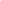 Jun 22 (5 days ago)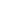 